PENDEKATAN SAINTIFIK MENGGUNAKAN MODEL DISCOVERY LEARNING  UNTUKMENINGKATKAN HASIL BELAJARSISWA PADA MATA PELAJARAN PPKnKELAS X SMK NEGERI 1 GALANGT.A 2018/2019SKRIPSINURUL LIZA AMINI141354005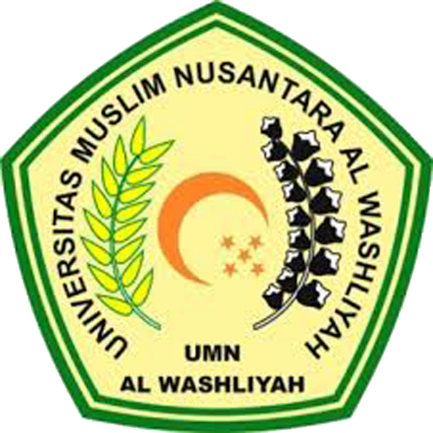 PROGRAM STUDI PPKnFAKULTAS KEPENDIDIKAN DAN ILMU PENDIDIKANUNIVERSITAS MUSLIM NUSANTARA AL WASHLIYAHMEDAN2018PENDEKATAN SAINTIFIK MENGGUNAKAN MODEL DISCOVERY LEARNING UNTUK MENINGKATKAN HASIL BELAJAR SISWA PADA MATA PELAJARAN PPKnKELAS X SMK NEGERI 1 GALANGT.A 2018/2019Skripsi Ini Diajukan Untuk Melengkapi Tugas-Tugas Dan Memenuhi Syarat-Syarat Untuk Memperoleh Gelar Sarjana Pendidikan Pada Jurusan Pendidikan Ilmu Pengetahuan Sosial Program Studi PPKnNURUL LIZA AMINI141354005PROGRAM STUDI PPKnFAKULTAS KEPENDIDIKAN DAN ILMU PENDIDIKANUNIVERSITAS MUSLIM NUSANTARA AL WASHLIYAHMEDAN2018